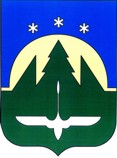 Городской округ Ханты-МансийскХанты-Мансийского автономного округа – ЮгрыПРЕДСЕДАТЕЛЬ ДУМЫ ГОРОДА ХАНТЫ-МАНСИЙСКАПОСТАНОВЛЕНИЕот 24 ноября 2020 года                 	                              	                                     № 28О проведении опросадля принятия решенийДумы города Ханты-Мансийскав заочной формеВ соответствии с Федеральным законом от 6 октября 2003 года                     № 131-ФЗ «Об общих принципах организации местного самоуправления                        в Российской Федерации», постановлением Губернатора Ханты-Мансийского автономного округа – Югры от 9 апреля 2020 года № 29 «О мерах                                по предотвращению завоза и распространения новой коронавирусной инфекции, вызванной COVID-19, в Ханты-Мансийском автономном                     округе – Югре», ст.47 Регламента Думы города Ханты-Мансийска, утвержденного Решением Думы города Ханты-Мансийска  от 27 декабря 2016 года № 59-VI РД «О Регламенте Думы города Ханты-Мансийска» (в редакции Решения Думы города Ханты-Мансийска от 24 апреля 2020 года № 426-VI РД «О приостановлении действия части 6 статьи 47 Регламента Думы города Ханты-Мансийска»), руководствуясь статьей 71.1 Устава города                           Ханты-Мансийска:    1.Провести 27 ноября 2020 года с 9.00 до 12.00 часов опрос путем установления позиции депутатов Думы города Ханты-Мансийска шестого созыва по проектам решений Думы города Ханты-Мансийска:1.1.«Об отчете об исполнении бюджета города Ханты-Мансийска за девять месяцев 2020 года», внесенного Главой города Ханты-Мансийска;1.2.«О внесении изменений в Решение Думы города Ханты-Мансийска                      от 20 декабря 2019 года № 385-VI РД «О бюджете города Ханты-Мансийска на 2020 год и на плановый период 2021 и 2022 годов», внесенного Главой города Ханты-Мансийска;1.3.«О внесении изменений в Решение Думы города Ханты-Мансийска                     от 04.02.2011 № 1119 «О Программе «Комплексное развитие систем коммунальной инфраструктуры города Ханты-Мансийска на 2017-2032 годы», внесенного Главой города Ханты-Мансийска;1.4.«О внесении изменений в Решение Думы города Ханты-Мансийска                    от 28.11.2016 № 41-VI РД «О местных нормативах градостроительного проектирования города Ханты-Мансийска», внесенного Главой города                   Ханты-Мансийска;1.5.«О внесении изменений в Решение Думы города Ханты-Мансийска               от 26.09.2008 № 590 «О Правилах землепользования и застройки территории города Ханты-Мансийска», внесенного Главой города Ханты-Мансийска;1.6.«О внесении изменений и дополнений в Устав города                               Ханты-Мансийска», внесенного Главой города Ханты-Мансийска;1.7.«О внесении изменений в Решение Думы города Ханты-Мансийска                  от 29 июня 2018 года № 269-VI РД «О Порядке организации                                   и проведения публичных слушаний в городе Ханты-Мансийске», внесенного Главой города Ханты-Мансийска;1.8.«Об определении единого избирательного округа и утверждении схемы одномандатных избирательных округов для проведения выборов депутатов Думы города Ханты-Мансийска», внесенного Председателем Думы города Ханты-Мансийска;1.9.«О награждении», внесенного Председателем Думы города                          Ханты-Мансийска.2.Контроль за выполнением настоящего постановления оставляю                        за собой.Председатель Думыгорода Ханты-Мансийска			                                         К.Л. Пенчуков